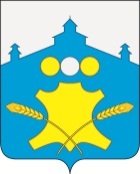 Сельский СоветГригоровского сельсоветаБольшемурашкинского муниципального района Нижегородской области Р Е Ш Е Н И Е11 апреля 2017 года                                                                                      № 15О внесении изменений в  приложение 1решения сельского СоветаГригоровского сельсовета  от   12.11.2014 года  № 37«Об утверждении квалификационных  требований к уровню профессионального образования, стажу муниципальной (государственной) службы или стажу работы по специальности, профессиональным знаниям и  навыкам, необходимым для замещения должностей муниципальной службы Григоровского сельсовета Большемурашкинского муниципального района»       В соответствии с Законом Нижегородской области  от 01.02.2017 г. № 8-З «О внесении изменений в Закон Нижегородской области «О муниципальной службе в Нижегородской области» сельский Совет Григоровского сельсовета   р е ш и л:      1. Внести изменения в приложение 1 к решению сельского Совета Григоровского сельсовета  от   12.11.2014 года № 37 (с измен от 25.10.2016 года № 31, от 03.03.2017 № 6) «Об утверждении квалификационных  требований к уровню профессионального образования, стажу муниципальной (государственной) службы или стажу работы по специальности, профессиональным знаниям и  навыкам, необходимым для замещения должностей муниципальной службы Григоровского сельсовета Большемурашкинского муниципального района» следующего содержания:      1.1 исключить из 1, 2 строки столбца «Уровень Профессионального образования» приложения 1  слово «профессиональное».                                                                                                                                                                                                                                                                                                                                                                                                                                                                                                                                                                                                                                                                                                                                                                                                                                                                                                                                                                                                                                                                                                                                                                                                                                                                                                                                                                                                                                                                                                                                                                                                                                                                                                                                                                                                                                                                                                                                                                                                                                                                                                                              2. Разместить настоящее решение  на официальном сайте администрации Григоровского сельсовета.    3. Контроль за исполнением настоящего решения возложить на постоянную комиссию по местному самоуправлению, здравоохранению, образованию, правопорядку, культуре, спорту и делам молодёжи и по регламенту.Глава местного самоуправления,председатель сельского Совета                                                Л.Ю.Лесникова